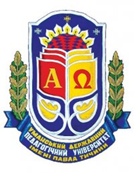 Міністерство освіти і науки УкраїниНаціональна академія педагогічних наук України Національна Рада жінок УкраїниІнститут проблем вихованняУманський державний педагогічний університетімені Павла ТичиниФакультет соціальної та психологічної освітиКафедра соціальної педагогіки та соціальної роботиГендерний центрзапрошує наІІ Всеукраїнську науково-методичну конференцію «Про соціальну особистість у гендерному вимірі: теоретико-методологічні та прикладні аспекти» яка відбудеться 21 травня 2019 року у місті Умань.До участі запрошуються викладачі, аспіранти, студенти, працівники вітчизняних та зарубіжних вищих навчальних закладів, а також представники установ, органів влади соціальної сфери, практикуючі психологи та соціальні педагоги. За результатами роботи  Конференції учасники отримають збірник матеріалів конференції та сертифікат учасника.Напрями роботи конференції:1. Гендерна освіта як соціальна, психологічна та педагогічна проблема.2. Психологічні гендерні особливості підготовки фахівців соціально-психологічної сфери.3. Інноваційні форми роботи щодо підготовки фахівців соціально-психологічної сфери з урахуванням статі.4. Розбудова суспільства гендерної рівності у соціально-правовій площині.5. Гендерні особливості формування готовності фахівців до здійснення кар’єри.Умови участі у конференції1. Для участі у конференції необхідно до 7 травня 2019 року подати до оргкомітету на електронну адресу alla.voytovskaya@gmail.com такі матеріали:заявку (зразок додається);текст доповіді в електронному варіанті;Вимоги до оформлення тез:Матеріали тез подається у вигляді комп’ютерного файлу на СD  і 1 примірник у роздрукованому вигляді в редакторі текстів WORD for Windows (тип шрифту – Times New Roman; кегль – 14); обсяг тез 2-5 сторінок друкованого тексту, без нумерації сторінок; формат А4; міжрядковий інтервал – 1,5; поля: ліве, нижнє, верхнє, праве – .Порядок розміщення матеріалу:У верхньому правому куті (вирівнювання по правому краю) – ініціали автора (перед прізвищем) та прізвище друкується жирним шрифтом, потім – виклад основного матеріалу тез, список використаних джерел. Заявка учасникаПрізвище, ім’я, по батькові доповідача________________________Науковий ступінь, вчене звання______Місце роботи, посада _______________Назва матеріалів доповіді ___________Напрям роботи конференції__________Форма участі у конференції (вказати необхідне): виступити з доповіддю, взяти участь як слухач,  публікація матеріалівАдреса ___________________________Телефон, e-mail____________________За матеріалами доповідей  планується публікація збірника тезконференції.Адреса оргкомітету конференції: кафедра соціальної педагогіки та соціальної роботи Уманського державного педагогічного університету імені Павла Тичини, вул. Садова, 28, м. Умань. Довідки за телефонами:098 421 6444 (Кравченко Оксана Олексіївна)067 499 1030 (Войтовська Алла Іванівна).